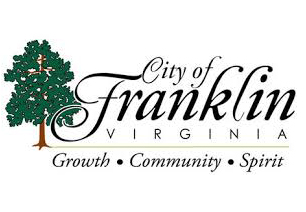 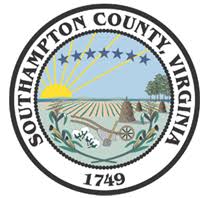 PLAN SUBMITTER’S CHECKLISTFOR EROSION AND SEDIMENT CONTROL PLANSPlease fill in all blanks and reference the plan sheets/pages where the information may be found, where appropriate, or write N/A by items that are not applicable.General  Complete set of plans - Include all sheets pertaining to the site grading and stromwater and any activities 	     impacting erosion and sediment control and drainage:		   Existing conditions		   Demolition		  Site grading		   Erosion and sediment control		   Storm sewer systems		  Stormwater management facilities 		  Utility layout		  Landscaping		  On-site and off-site borrow and disposal areas that do not have separate approved ESC Plans  Professional’s seal – The designer’s original seal, signature, and date are required on the cover sheet of each.	   Narrative and each set of Plan Sheets.  A facsimile is acceptable for subsequent Plan Sheets  Number of plan sets – Five sets of ESC Plans should be submitted.  Franklin-Southampton Community	   Development submitted plans.    Variances – Variances requested at the time of plan submission are governed by Section 9VAC25-840-50 of the   Virginia Erosion and Sediment Control Regulations.   Certified Responsible Land Disturber (RLD) -  A certified RLD is required during all stages of construction, from the intital land disturbance through final site stabilization.  The name of the project RLD must be provided before any land disturbance may begin.  Notify DEQ in a timely manner if the RLD changes during the course of the project.  Local Consideration – Plans have been provided to the applicable jurisdictions.		  Franklin-Southampton Community Development Office/ Environmental Services Division Checklist PreparerI certify that I am a professional in adherence to all minimum standards and requirements pertaining to the practice of that profession in accordance with Chapter 4 (§ 54.1-400 et seq.) of Title 54.1 of the Code of Virginia and attendant regulations.  By signing this checklist, I am certifying that this document and all attachments are, to the best of my knowledge and belief, true accurate, and complete.NarrativePlease reference plan sheet numbers where information may be found.______ Project description – Briefly describe the nature and purpose of the land-disturbing activity.  Provide the area (acres) 	to be disturbed.______ Existing site conditions – A description of the existing topography (% slopes), ground cover, and drainage (on-site 	and receiving channels)______ Adjacent areas – A description of all neighboring areas such as residential developments, agricultural areas, streams, 	lakes, roads, etc., that might be affected by the land disturbance.  ______ Off-site areas – Describe any off-site land-disturbing activities that may occur (borrow sites, disposal areas,easements, etc.).  Identify the Owner of the off-site area and the entity responsible for plan review.  Include a v   statement that any off-site land-disturbing activity associated with the project must have an approved ESC Plan.  Submit documentation of the approved ESC Plan for each of these sites.______ Soils – Provide a description of the soils on the site, giving such information as soil name, mapping unit, erodibility, permeability, surface runoff, and a brief description of depth, texture, and soil structure.  Show the site location on the Soil Survey, if it is available.  Include a plan showing the boundaries of each soil type on the development site.______ Critical areas – A description of areas on the site that have potentially serious erosion problems or that are sensitive 	to sediment impacts (e.g., steep slopes, watercourses, wet weather/ underground springs, etc.).______ Erosions and sediment control measures – A description of the structural and vegetative methods that will be used to control erosion and sedimentation on the site.  Controls should satisfy applicable minimum standards and specifications in Chapter 3 of the 1992 Virginia Erosion and Sediment Control Handbook (VESCH) or more stringent local requirements.______ Management strategies/ Sequence of construction – Address management strategies, the sequence of construction, 	and any phasing of installation of ESC measures.______ Permanent stabilization – A brief description, including inspections, of how the site will be stabilized after 	construction is completed.______ Maintenance of ESC measures – A schedule of regular inspections, maintenance, and repair of erosion and sediment 	control structures should be set forth.______ Calculations for temporary erosion and sediment control measures – For each temporary ESC measure, provide the 	calculations required by the standards and specifications.______ Stromwater management considerations – Will the development of the site cause an increase in peak runoff rates?  Will the increase in runoff cause flooding or channel degradation downstream?  Describe the strategy to control stormwater runoff, including during construction.______ Specifications/ Detail drawings for erosion and sediment control measures – For each erosion and sediment controlmeasure employed in the plan, include, at a minimum, the detail from the standard and specification in the VESCH or more stringent local requirements.  Include any approved variances or revisions to the standards and specifications. ______ Specifications for stormwater and stormwater management structures – Provide specifications for stormwater and	 stormwater management structures, i.e., pipe materials, pipe bedding, stormwater structures.Site PlanPlease reference plan sheet numbers where the information may be found.______ Vicinity map – A small map locating the site in relation to the surrounding area.  Include any landmarks that might 	 assist in locating the site______ Indicate north – The direction of north in relation to the site.______ Off-site areas – Include any off-site land-disturbing activities (e.g., borrow sites, disposal areas, etc.) not covered 	by a separate approved ESC Plan. ______ Legend – Provide a complete listing of all ESC measures used, including the VESCH uniform code symbol and 	standard and specification number.  Include any other items necessary to identify pertinent features in the plan.______ Property line and easements – Show all property and easement lines.  For each adjacent property, list the deed book 	and page number and the property owner’s name and address.______ Existing vegetation – Show the existing tree lines, grassed areas, or unique vegetation.______ Limits of clearing and grading – Delineate all areas that are to be cleared and graded.______ Protection of areas not being cleared – Fencing or other measures to protect areas that are not to be disturbed on the	 site.______ Critical areas – Note all critical areas on the plan.______ Existing contours – Show the existing contours of the site.______ Final contours and elevations – Show changes to the existing contours, including final drainage patterns.______ Site development – Show all improvements such as buildings, parking lots, access roads, utility construction, etc.	Show all physical items that could affect or be affected by erosion, sediment, and drainage.  ______ Location of practices – The locations of erosion and sediment control and stormwater management practices used 	on the site.  Use the standard symbols and abbreviations in Chapter 3 of the VESCH.______ Adequate Conveyances – Ensure that stormwater conveyances with adequate capacity and adequate erosion resistance have been for provided all on-site concentrated sotrmwater runoff.  Off-site channels that receive runoff from the site, including those receiving runoff from stormwater management facilities, must be adequate.  Increased volumes of sheet flows must be diverted to a stable outlet, adequate channel, pipe or pipe system, or a stormwater management facility.___ Provide exhibits showing the drainage divides, the direction of flow, and the size (acreage) of each of the site 	       drainage areas that discharge runoff off-site, both existing and proposed.	___ Provide calculations for pre- and post-development runoff from these drainage areas.___ Ensure that Minimum Standard 19 is satisfied for each off-site receiving channel, including those that receive       runoff from stormwater management facilities.          	___ Provide calculations for the design of each permanent stormwater management facility.	___ Ensure that increased volumes of sheet flows are diverted to a stable outlet, to an adequate channel, pipe or	       pipe system, or to a stormwater management facility.	___ Provide adequacy calculations for all on-site stormwater conveyances.______ Calculations for permanent stormwater conveyances – For each permanent stormwater conveyance or structure,	provide the following design calculations, as applicable:	___ Drainage area map with time of concentration (TC) path shown	___ TC calculation/ nomograph	___ Locality IDF curve	___ Composite runoff coefficient or RCN calculation	___ Peak runoff calculations	___ Stormwater conveyance channel design calculations	___ Storm drain and storm sewer system design calculations	___ Hydraulic Grade Line if any pipe in the system is more than 90% full for a 10-year storm___ Culvert design calculations___ Drop inlet backwater calculations___ Curb inlet length calculations_____ Direction of flow for conveyances – Indicate the direction of flow for all stormwater conveyances (storm drains,            stormwater conveyance channels)._____ Storm drain profiles – Provide profiles of all storm drains except roof drains.  If the type of pipe (RCP, CMP, HDPE,            etc.) is not called out on the profiles, then the most conservative pipe material that may be specified for the project                must be used in the adequacy calculationsMinimum StandardsPlan Sheet #  ______________ Minimum Standards – All Minimum Standards must be addressed.Yes  No  NA  ___  ___  ___ MS-1	Have temporary and permanent stabilization been addressed in the narrative?___  ___  ___		Are practices shown on the plan?___  ___  ___		Temporary and permanent seed specifications?___  ___  ___		Lime and fertilizer?___  ___  ___		Mulching?___  ___  ___		Blankets/ Matting?___  ___  ___		Pavement/ Construction Road Stabilization?___  ___  ___ MS-2	Has stabilization of soil stockpiles, borrow areas, and disposal areas been addressed in the 			narrative and on the plan?___  ___  ___		Have sediment trapping measures been provided?___  ___  ___ MS-3	Has the establishment and maintenance of permanent vegetative stabilization been addressed?___  ___  ___ MS-4	Does the plan specifically state that sediment-trapping facilities shall be constructed as a first step 			In land-disturbing activities?___  ___  ___ MS-5	Does the plan specifically state that stabilization of earthen structures is required immediately 			after installation?  Is this noted for each measure on the plan?___  ___  ___ MS-6	Are sediment traps and sediment basins specified where needed and designed to the standard and 			specification? ___  ___  ___ MS-7	Have the design and temporary/ permanent stabilization of cut ad fill slopes been adequately 			addressed?  Is Surface Roughening provided for slopes steeper than 3:1?___  ___  ___ MS-8	Have adequate temporary or permanent conveyances (paved flumes, channels, slope drains) been			Provided for concentrated stormwater runoff on cut and fill slopes?___  ___  ___ MS-9	Has water seeping from a slope face been addressed (e.g., subsurface drains)?___  ___  ___ MS-10	Is adequate inlet protection provided for all operational storm drain and culvert inlet?___  ___  ___ MS-11	Are adequate outlet protection and/or channel linings provided for all stormwater conveyance 			Channels and receiving channels?  Is there a schedule indicating:  ___  ___  ___		Dimensions of the outlet protection?  Lining?  Size or riprap?  ___  ___  ___		Cross section and slope of the channels?  Type of lining?  Size of riprap, if used?___  ___  ___ MS-12	Are in-stream protection measures required so that channel impacts are minimized?___  ___  ___ MS-13	Are temporary stream crossings of non-erodible material required where applicable?___  ___  ___ MS-14	Are all applicable federal, state, and local regulations pertaining to working in or crossing live 			watercourses being followed?___  ___  ___ MS-15	Has immediate restabilization of areas subject to in-stream construction (bed and banks) been 			adequately addressed?___  ___  ___ MS-16	Have distubrances from underground utility line installations been addressed?___  ___  ___		No more than 500 linear feet of trench open at one time?___  ___  ___		Effluent from dewatering filtered or passed through a sediment-trapping device?___  ___  ___		Proper backfill, compaction, and restabilization?___  ___  ___ MS-17	Is the transport of soil and mud onto public roadways properly controlled?  (i.e., construction 			entrances, wash racks, transport of sediment to a trapping facility, cleaning of roadways at the end 			of each day, no washing before sweeping and shoveling)___  ___  ___ MS-18	Has the removal of temporary practices been addressed?___  ___  ___ 		Have the removal of accumulated sediment and the final stabilization of the resulting disturbed 			areas been addressed?___  ___  ___ MS-19	Are properties and waterways downstream from development adequatey protected from sediment 			deposition, erosion, and damage due to increases in volume, velocity, and peak flow rate of 			stormwater runoff?  Have adequate channels been provided on-site?   